Sayı	: 52215624-302.01.13/							25/11/2019Konu  : Haftalık Ders ProgramıMÜDÜRLÜK MAKAMINA2019-2020 Eğitim Öğretim Yılı Bahar Yarıyılı için hazırlanan haftalık ders programı yazımız ekinde sunulmuştur.Gereğini bilgilerinize arz ederim.                                                                                                    Öğr. Gör. Necmettin ÇAKIR                                                                                                                   Bölüm BaşkanıEk: Haftalık Ders Programı (… sayfa)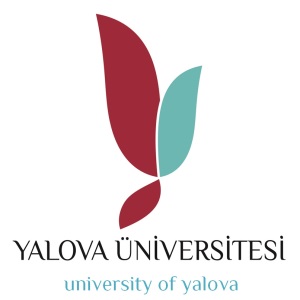 T.C.YALOVA ÜNİVERSİTESİ    Çınarcık Meslek Yüksekokulu     Hukuk Bölüm Başkanlığı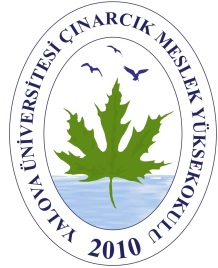 